По реализации национального проекта25.08.2020Национальный проект "Образование"Объект "Строительство школы на 860 мест в территориальном округе Варавино-Фактория г. Архангельска".Подрядная организация ООО "ОРТОСТ-ФАСАД". Идентификационный код закупки: 193290128442529010100100780014120414Место расположения: Местоположение: территориальный округ Варавино-Фактория, земельный участок с кадастровым номером 29:22:070302:97Краткая характеристика объекта:трехэтажное здание школы на 860 мест, площадь застройки 6 147,3 м2, общая площадь 19 312,1 м2. Ход работ на объекте по состоянию на 25.08.2020:Бетонирование ростверка - 98 %, укладка бетонных блоков стен подвала - 98%, гидроизоляция фундамента - 80%, укладка плит перекрытия отм. 0,000 - 84%,на отм +3,600 - 73%, на отм. +7,500 - 64%, на отм +11,400 - 56 %, кирпичная кладка наружных и внутренних стен 1 этажа – 84%, 2 этажа - 70%,
3 этажа - 66%, установка парапетов - 56%, перегородки - 55%, устройство стропильной системы - 40%., устройство вентилируемого фасада (утепление) - 35%, сети НВК-50%, внутренние электрические сети - 20%, система вентиляции - 20%, система отопления - 20%, штукатурка стен - 45% Ввод объекта в эксплуатацию – 2021 год.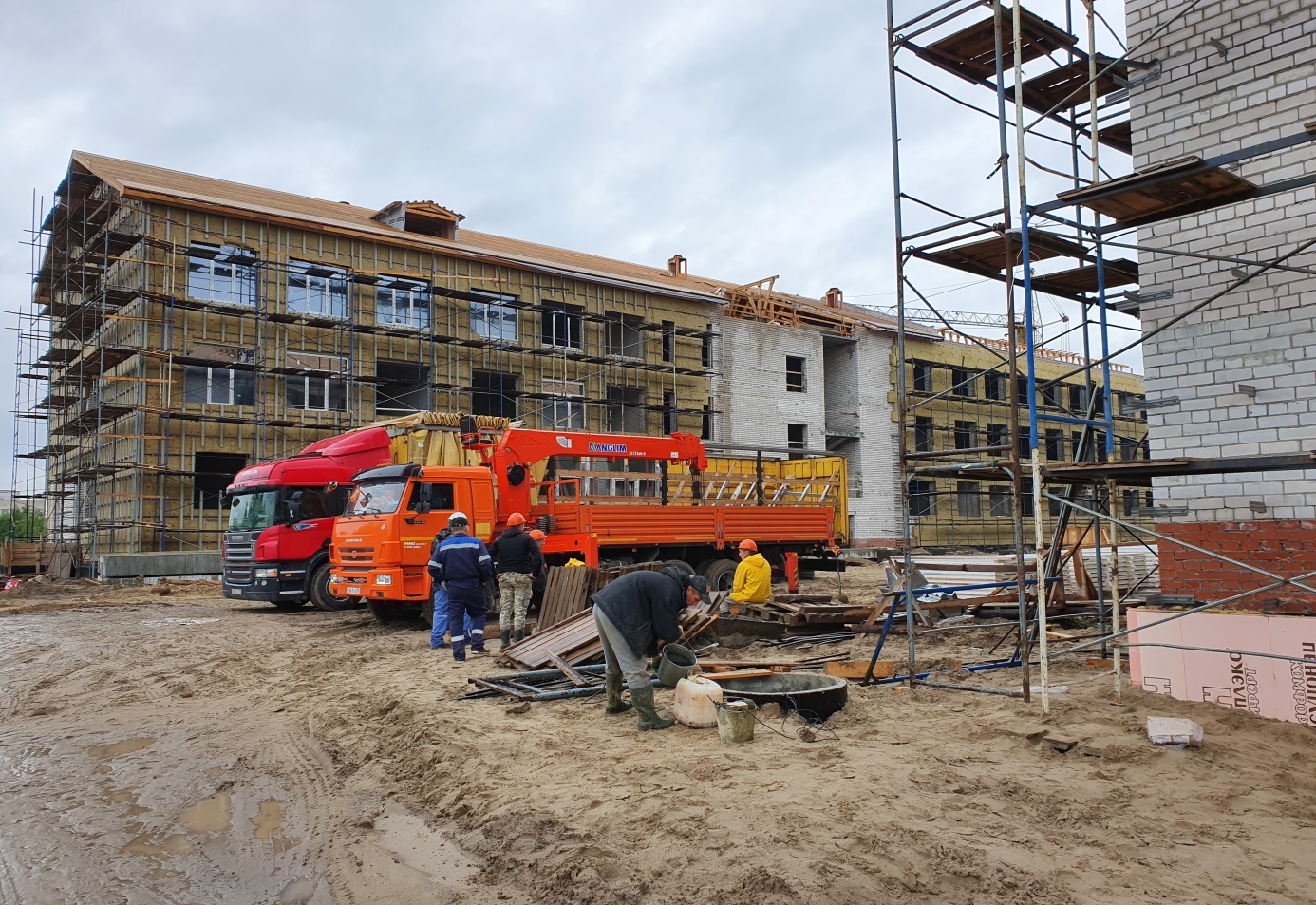 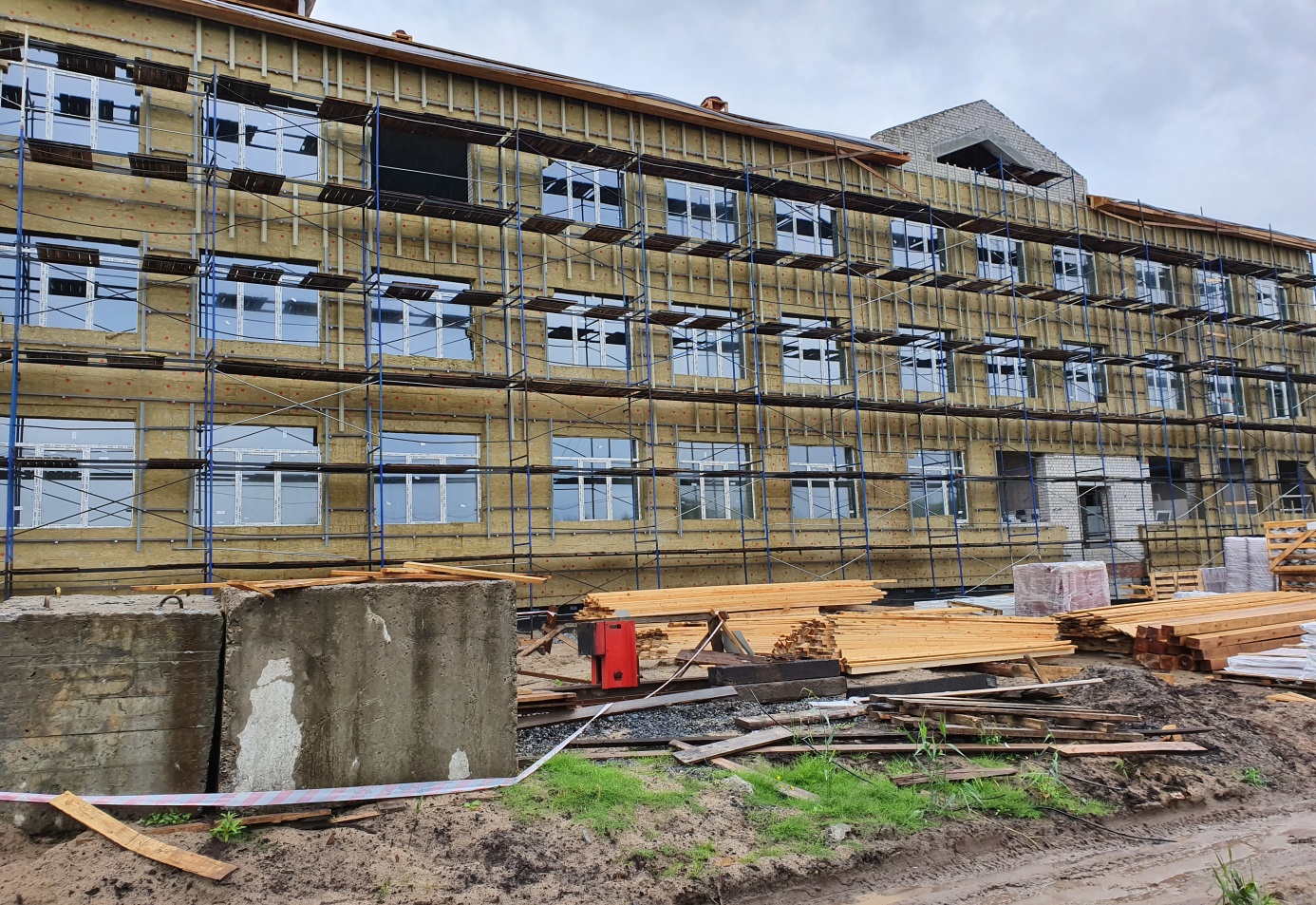 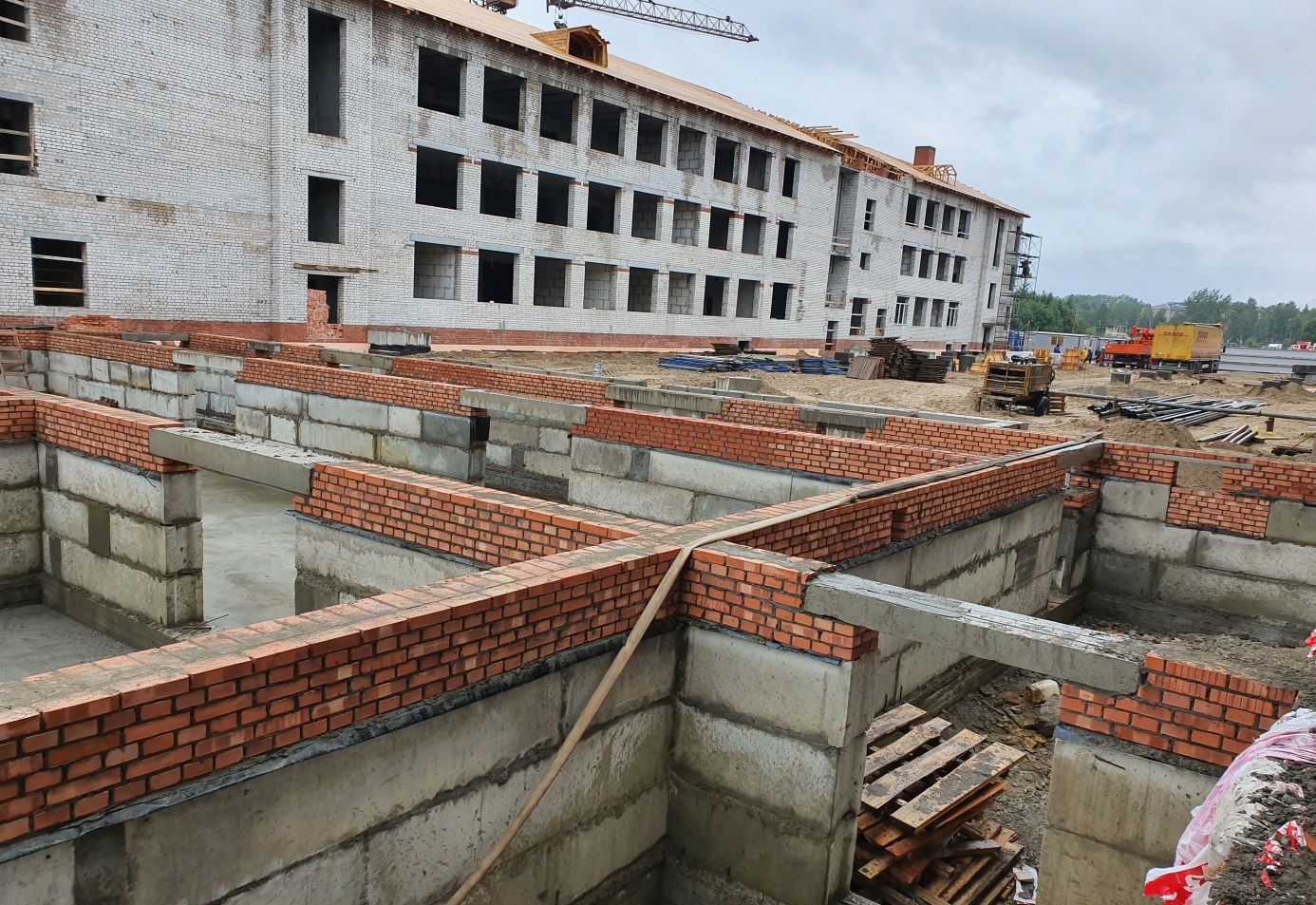 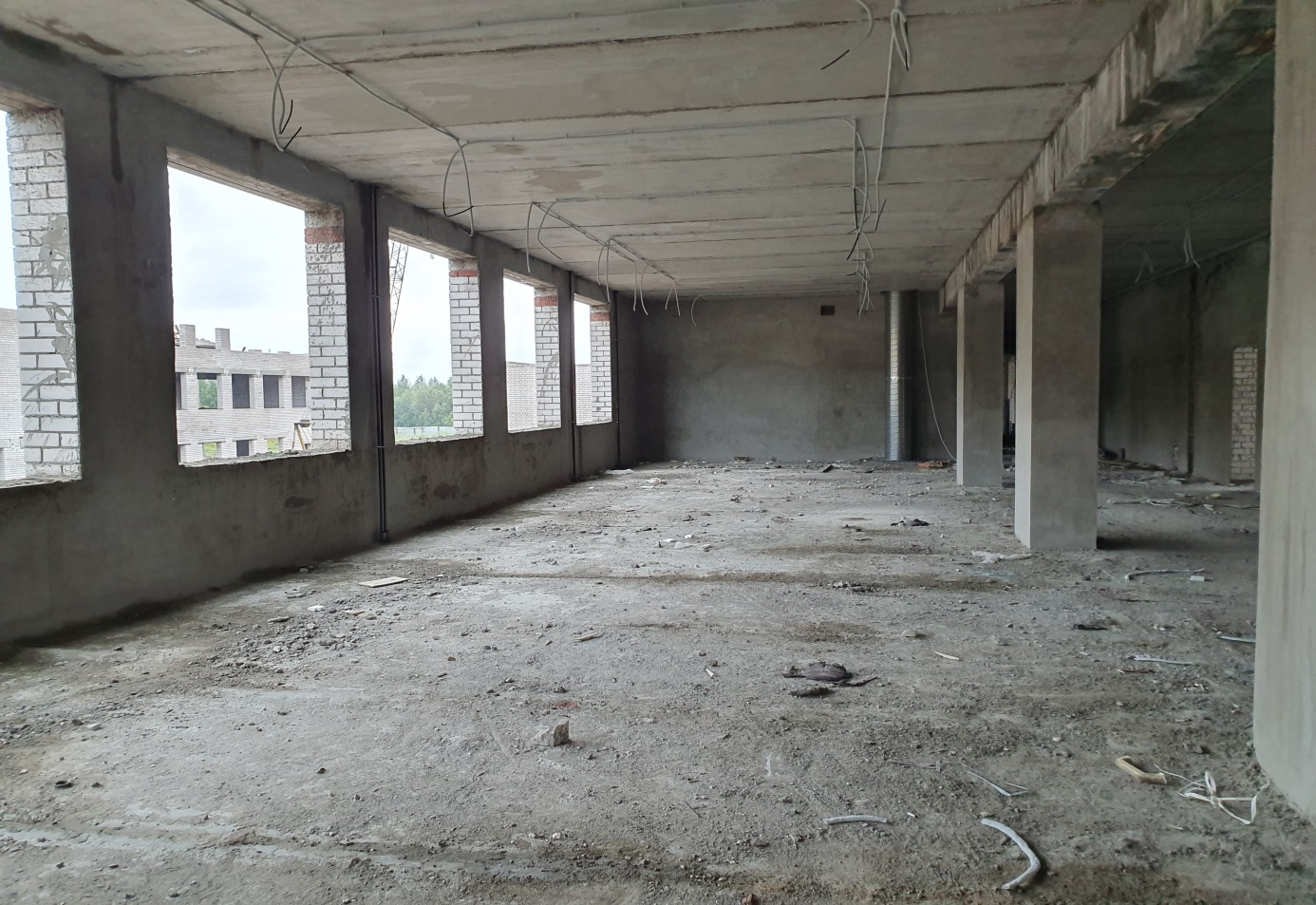 